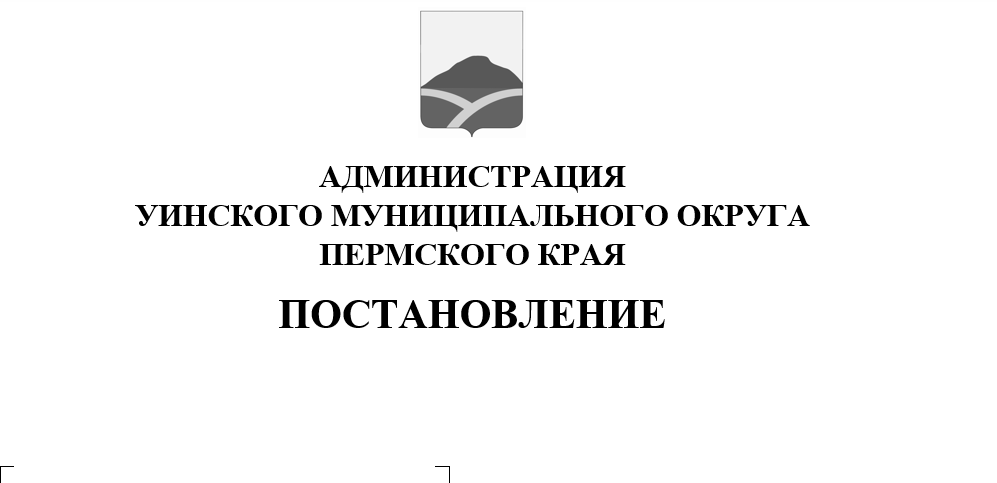 							        24.05.2023   259-01-03-148Руководствуясь ст. 42.10 Федерального закона от 24.07.2007 № 221 – ФЗ «О кадастровой деятельности», постановлением Правительства Пермского края от 24.06.2015 № 416 – п «Об утверждении Типового регламента работы согласительной комиссии по согласованию местоположения границ земельных участков при выполнении комплексных кадастровых работ на территории Пермского края», Уставом Уинского муниципального округа Пермского края, решениями Думы Уинского муниципального округа Пермского края от 05.11.2019 № 6 «Об утверждении порядка опубликования (обнародования) и вступления в силу муниципальных правовых актов Уинского муниципального округа Пермского края»,от 10.02.2020 № 70 «Об учреждении Управления имущественных и земельных отношений администрации Уинского муниципального округа Пермского края и утверждении Положения об Управлении имущественных и земельных отношений администрации Уинского муниципального округа Пермского края»,от 26.03.2020 № 100 «Об определении мест для обнародования муниципальных правовых актов Уинского муниципального округа Пермского края», администрация Уинского муниципального округа Пермского округаПОСТАНОВЛЯЕТ:          1. Создать согласительную комиссию по согласованию местоположения границ земельных участков при выполнении комплексных кадастровых работ на территории Уинского муниципального округа Пермского края.2. Утвердить прилагаемые:регламент работы согласительной комиссии по согласованию местоположения границ земельных участков при выполнении комплексных кадастровых работ на территории Уинского муниципального округа Пермского края;состав согласительной комиссии по согласованию местоположения границ земельных участков при выполнении комплексных кадастровых работ на территории Уинского муниципального округа Пермского края.3. Настоящее постановление вступает в силу со дня его официального обнародования в местах, определенных решением Думы Уинского муниципального округа от 26.03.2020 № 100 «Об определении мест для обнародования муниципальных правовых актов Уинского муниципального округа Пермского края» и подлежит размещению на официальном сайте администрации Уинского муниципального округа в информационно-телекоммуникационной сети «Интернет» (http://uinsk.ru/).        4. Контроль над исполнением постановления возложить на начальника управления имущественных и земельных отношений администрации Уинского муниципального округа Зацепурина Ю.В.Глава муниципального округа –глава администрации Уинскогомуниципального округа                                                                     А.Н. ЗелёнкинРегламентработы согласительной комиссии по согласованию местоположения границ земельных участков при выполнении комплексных кадастровых работ на территории Уинского муниципального округа Пермского краяI. Общие положения1.1.Настоящий регламент работы согласительной комиссии по согласованию местоположения границ земельных участков при выполнении комплексных кадастровых работ (далее – регламент) разработан на основании гл. 4.1. Федерального закона от 24.07.2007 N 221-ФЗ "О кадастровой деятельности" (далее - Федеральный закон N 221-ФЗ).1.2. Настоящий регламент определяет состав, полномочия и порядок работы согласительной комиссии по согласованию местоположения границ земельных участков при выполнении комплексных кадастровых работ (далее - согласительная комиссия).1.3.Согласительная комиссия в своей деятельности руководствуется нормативно – правовыми актами Российской Федерации, нормативно – правовыми актами Пермского края, нормативными правовыми актами органов местного самоуправления, а также настоящим  регламентом.1.4.Целью работы согласительной комиссии является согласование местоположения границ земельных участков при выполнении комплексных кадастровых работ. Согласование местоположения границ проводится в отношении земельных участков, местоположение границ которых подлежит обязательному согласованию в соответствии с Федеральным законом N 221-ФЗ.II. Полномочия согласительной комиссииК полномочиям согласительной комиссии относятся:2.1. рассмотрение возражений заинтересованных лиц, указанных в части 3 статьи 39 Федерального закона N 221-ФЗ (далее - заинтересованные лица), относительно местоположения границ земельных участков;2.2. подготовка заключения согласительной комиссии о результатах рассмотрения возражений заинтересованных лиц относительно местоположения границ земельных участков, в том числе о нецелесообразности изменения проекта карты-плана территории в случае необоснованности таких возражений или о необходимости изменения исполнителем комплексных кадастровых работ карты-плана территории в соответствии с такими возражениями;2.3. оформление акта согласования местоположения границ при выполнении комплексных кадастровых работ;2.4. разъяснение заинтересованным лицам возможности разрешения земельного спора о местоположении границ земельных участков в судебном порядке.III. Состав согласительной комиссии, полномочия членовсогласительной комиссии3. Согласительная комиссия формируется из председателя, заместителя председателя, секретаря и членов согласительной комиссии.3.1. Председатель согласительной комиссии:3.1.1. осуществляет общее руководство деятельностью согласительной комиссии;3.1.2. председательствует на заседаниях согласительной комиссии;3.1.3. распределяет обязанности между членами согласительной комиссии;3.1.4. назначает дату заседания согласительной комиссии;3.1.5. осуществляет общий контроль за деятельностью согласительной комиссии;3.1.6. осуществляет иные полномочия, необходимые для организации надлежащей деятельности согласительной комиссии.3.2. В отсутствие председателя согласительной комиссии его обязанности исполняет заместитель председателя согласительной комиссии.3.3. Секретарь согласительной комиссии:3.3.1. ведет протокол заседания согласительной комиссии, оформляет протокол заседания согласительной комиссии;3.3.2. готовит материалы к заседанию согласительной комиссии и проекты принимаемых решений;3.3.3. информирует членов согласительной комиссии о дате, месте и времени проведения заседаний согласительной комиссии и о вопросах, включенных в повестку дня заседания согласительной комиссии, не позднее чем за три рабочих дня до дня проведения заседания;3.3.4. выполняет иные, связанные с деятельностью согласительной комиссии поручения председателя согласительной комиссии или заместителя председателя согласительной комиссии.3.4. Члены согласительной комиссии обязаны:3.4.1. принимать участие в подготовке заседаний согласительной комиссии в соответствии с поручением председателя согласительной комиссии;3.4.2. принимать участие в заседаниях согласительной комиссии;3.4.3. в случае отсутствия на заседании изложить свое мнение по рассматриваемым вопросам в письменной форме, которое оглашается на заседании и приобщается к протоколу заседания согласительной комиссии.3.5. В случае несогласия с принятым на заседании решением члены согласительной комиссии имеют право излагать в письменной форме свое мнение, которое подлежит обязательному приобщению к протоколу заседания согласительной комиссии.IV. Порядок работы согласительной комиссии4.1.Извещение о проведении заседания согласительной комиссии содержащее, в том числе уведомление о завершении подготовки проекта карты-плана территории (далее - извещение), опубликовывается, размещается и направляется заказчиком комплексных кадастровых работ (далее – заказчик комплексных кадастровых работ), не менее чем за пятнадцать рабочих дней до дня проведения указанного заседания в соответствии с примерной формой и содержанием извещения о проведении заседания согласительной комиссии, установленной Министерством экономического развития Российской Федерации, путем:4.1.1. размещения извещения в печатном средстве массовой информации  - газете «Родник-1»;4.1.2. размещения извещения на официальном сайте в сети «Интернет» Уинского муниципального округа Пермского края;4.1.3. обеспеченияразмещения извещения на информационных щитах расположенных на территории, на которой планируется выполнение комплексных кадастровых работ;4.1.4. направления извещения в Министерство по управлению имуществом и земельным отношениям Пермского края для размещения на его официальном сайте в информационно-телекоммуникационной сети "Интернет" и для опубликования в печатном средстве массовой информации и сетевом издании, в которых осуществляется обнародование (официальное опубликование) правовых актов органов государственной власти Пермского края, иной официальной информации;4.1.5. направления извещения в орган кадастрового учета для размещения на его официальном сайте в информационно-телекоммуникационной сети "Интернет".4.2. Проект карты-плана территории направляется в согласительную комиссию заказчиком комплексных кадастровых работ в соответствии с частью 9 статьи 42.10 Федерального закона N 221-ФЗ.4.3. Согласительная комиссия обеспечивает ознакомление любых лиц с проектом карты-плана территории в течение трех рабочих дней со дня поступления соответствующего запроса путем:4.3.1. направления проекта карты-плана территории в форме электронного документа в соответствии с запросом заявителя;4.3.2. предоставления возможности ознакомления с проектом карты-плана территории в форме документа на бумажном носителе по месту нахождения согласительной комиссии.4.4. На заседании согласительной комиссии представляется проект карты-плана территории, разъясняются результаты выполнения комплексных кадастровых работ, порядок согласования местоположения границ земельных участков и регламент работы согласительной комиссии.4.5. При согласовании местоположения границ или частей границ земельного участка местоположение таких границ или их частей считается:4.5.1. согласованным, если возражения относительно местоположения границ или частей границ земельного участка не представлены заинтересованными лицами, а также в случае, если местоположение таких границ или частей границ установлено на основании вступившего в законную силу судебного акта, в том числе в связи с рассмотрением земельного спора о местоположении границ земельного участка;4.5.2. спорным, если возражения относительно местоположения границ или частей границ земельного участка представлены заинтересованными лицами, за исключением случаев, если земельный спор о местоположении границ земельного участка был разрешен в судебном порядке.4.6. Акты согласования местоположения границ при выполнении комплексных кадастровых работ и заключения согласительной комиссии, указанные в пунктах 2.2 и 2.3 настоящего регламента, оформляются согласительной комиссией в форме документов на бумажном носителе, которые хранятся органом, сформировавшим согласительную комиссию.4.7. В течение двадцати рабочих дней со дня истечения срока представления предусмотренных частью 14 статьи 42.10 Федерального закона N 221-ФЗ возражений согласительная комиссия направляет заказчику комплексных кадастровых работ для утверждения оформленный исполнителем комплексных кадастровых работ проект карты-плана территории в окончательной редакции и необходимые для его утверждения материалы заседания согласительной комиссии.4.8. По результатам работы согласительной комиссии составляется протокол заседания согласительной комиссии в соответствии с формой и содержанием, утвержденными Министерством экономического развития Российской Федерации, а также составляется заключение согласительной комиссии о результатах рассмотрения возражений относительно местоположения границ земельных участков.4.9. Заседания согласительной комиссии проводятся по мере необходимости.4.10. Заседание согласительной комиссии считается правомочным, если в нем принимает участие более половины членов согласительной комиссии.4.11. Решения согласительной комиссии принимаются большинством голосов от числа присутствующих на заседании членов согласительной комиссии и оформляются протоколом. При равенстве голосов членов согласительной комиссии голос председателя согласительной комиссии является решающим.4.12. Секретарь согласительной комиссии в срок, указанный в пункте 4.7 настоящего Типового регламента, оформляет протокол заседания согласительной комиссии и направляет его всем членам согласительной комиссии и заказчику комплексных кадастровых работ.УТВЕРЖДЕНОпостановлением администрацииУинского муниципального округа                                                                              Пермского края24.05.2023   259-01-03-148СОСТАВсогласительной комиссии по согласованию местоположения границ земельных участков при выполнении комплексных кадастровых работ на территории Уинского муниципального округа Пермского краяУТВЕРЖДЕНОпостановлением администрацииУинского муниципального округаПермского края24.05.2023   259-01-03-148